附件2云梦县人力资源和社会保障局位置地图具体地址：云梦县东城便民服务中心4号楼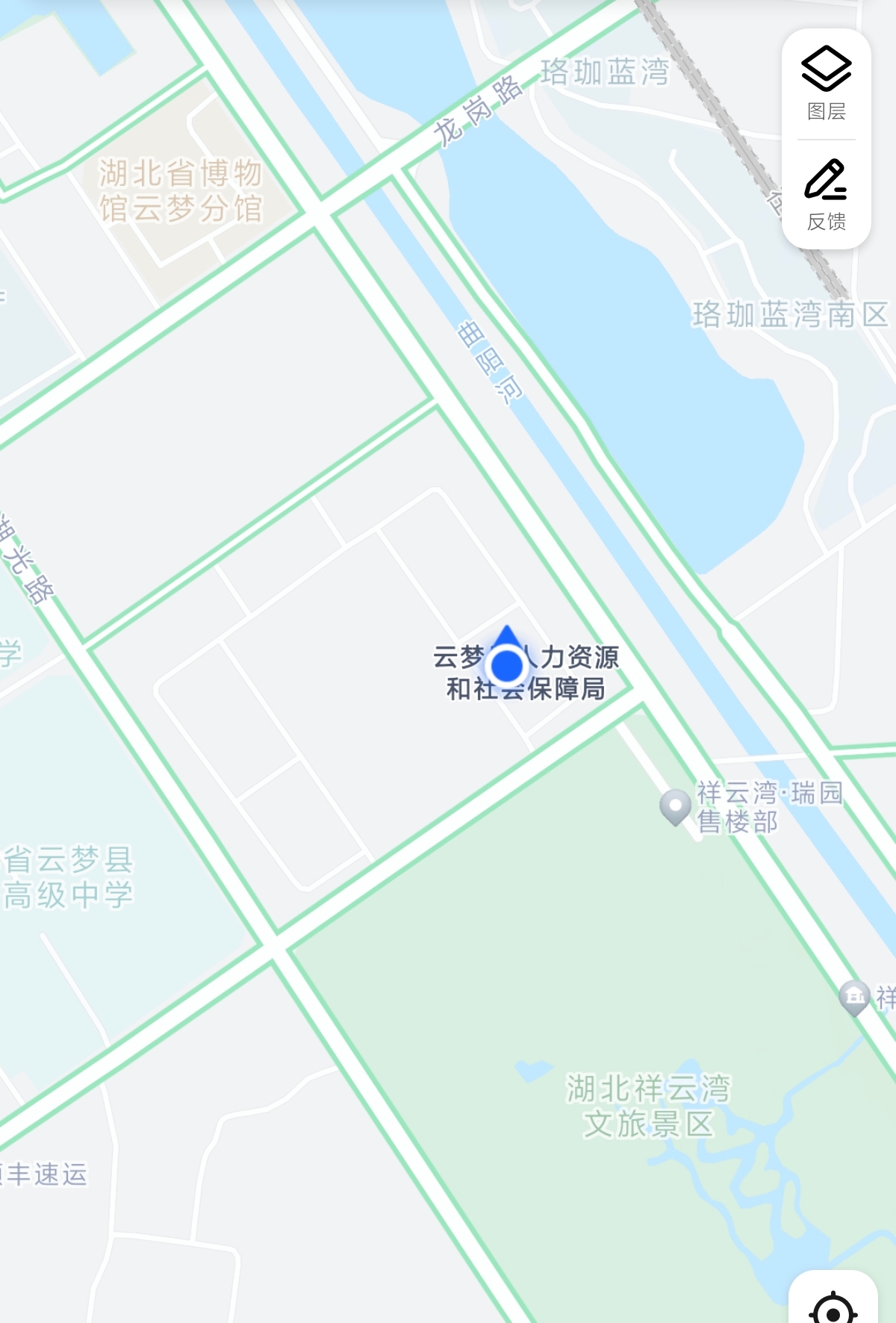 